第１回オープンスクール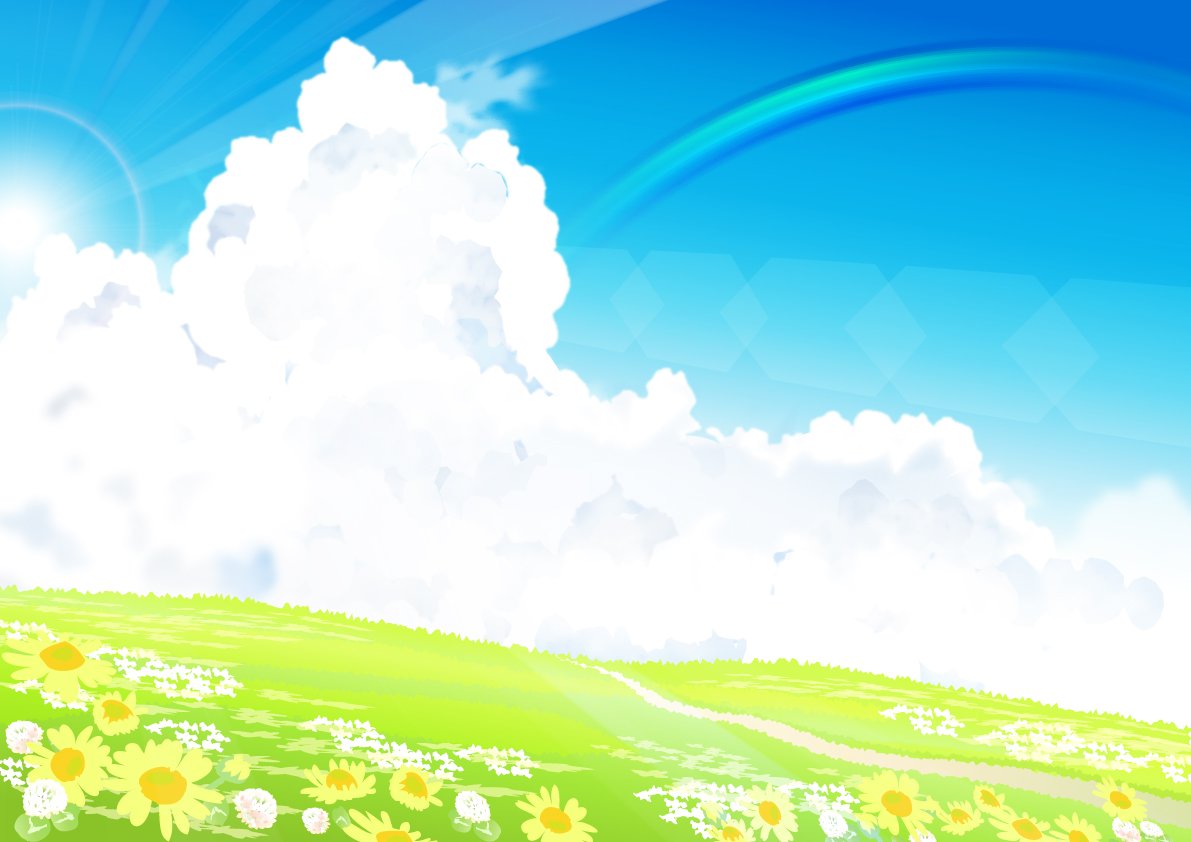 日時：令和２年８月２２日（土）１３：３０～１５：３０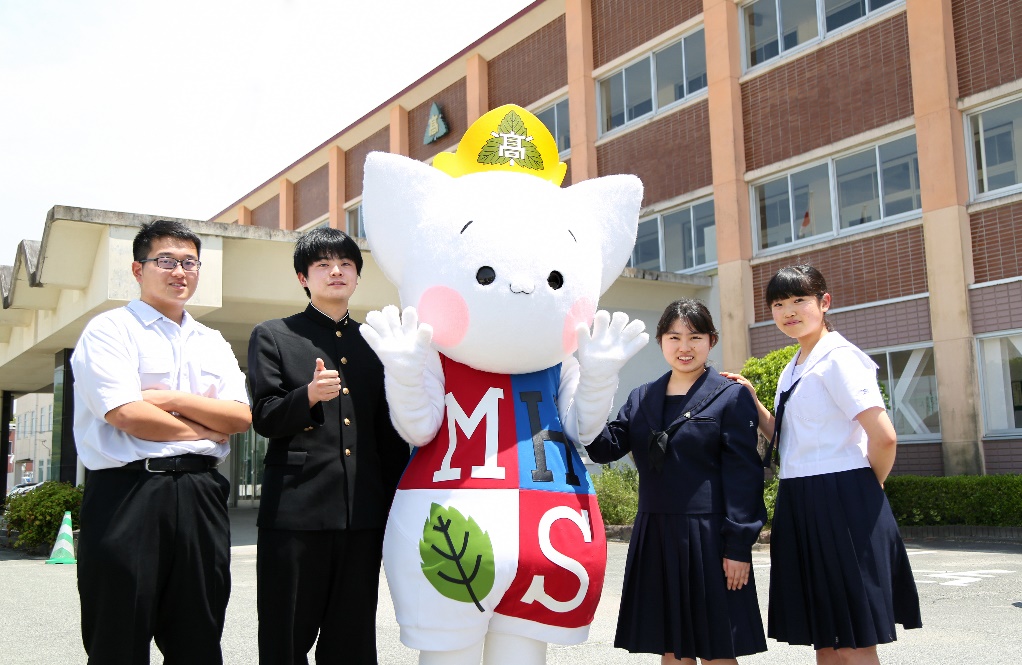 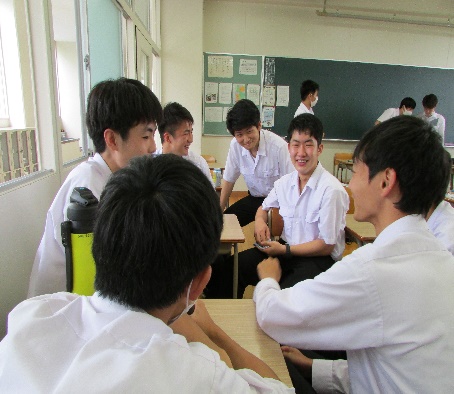 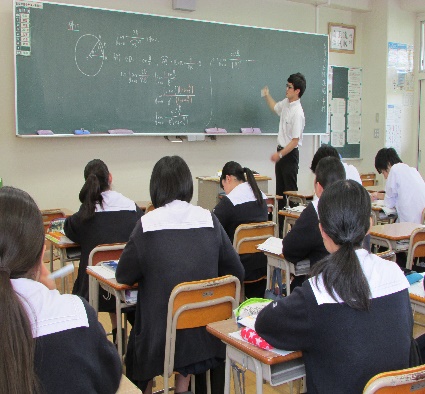 携行品　筆記用具、上履き、下足袋、水筒（飲み物）・保護者の方の参加は個別相談のみ(参加票にて事前に希望された方)とさせていただきます。希望者多数の場合、別室にてお待ちいただく場合がございます。・校内には駐車できませんので、公共交通機関等を利用してご来校ください。・台風の接近等により、開催を中止する場合は、それぞれの中学校に電話で連絡します。また、本校のホームページに前日１５時までに掲載します。参加票　時間内容場所１３：３０～１４：００受付生徒昇降口１４：００～１４：２５体験授業各教室１４：２５～１４：５０学校案内各教室１４：５０～１５：００アンケート記入各教室１５：００～個別相談（希望者のみ）進路相談室３年組番ふりがな３年組番お名前参加（〇×で記入）個別相談に参加する保護者の人数保護者（代表者）のお名前人